Vi har reservert Risør rådhus – se dato ovenfor. Prisen for leie er pr. d.d. kr.             Vedlagt oversendes 2 stk. kontrakter/leieavtaler for Risør rådhus. Faktura for leie vil bli sendt i egen ekspedisjon, etter at leien har funnet sted.Vennligst undertegn den ene kontrakten/leieavtalen og returner den til Risør kommune.  Nøkkel hentes/leveres på kommunehuset i åpningstiden, se pkt. 11 i leiekontrakten.  Dersom leiedatoen(e) ikke skulle stemme med bestilling, ta kontakt. Eventuell søknad om skjenkebevilling sendes Risør kommune.  Privatpersoner kan uten bevilling skjenke alkohol i sluttet selskap, dersom dette skjer uten vederlag, jfr. alkohollovens § 8-9, 4. ledd. Ungdom under 18/20 år skal ikke delta i servering av alkohol.Vi ber om at leieavtalen leses nøye, og gjør spesielt oppmerksom på følgende:Bestilte lokaler som ikke benyttes skal det betales leie for dersom lokalet ikke er avbestilt 1 uke i forveien. Avbestilling må skje skriftlig (pkt. 1). Vedlagt slipp kan brukes.Reglene for avslutningen av arrangementet, og hensyn til naboer, må overholdes (pkt. 3).Med hilsenLeietaker: Leietidspunkt: *Leieforholdet gjelder:  . etg., og inklusivt i leien, er renhold og eventuell oppvask.Priser for 2023Ved utleie til faste leietagere gis rabatt etter følgende opplegg:Ved leie mer enn 10 ganger pr. år gis 30 % rabattVed leie mer enn 5 ganger pr. år gis 15 % rabattRabatten gis kun dersom lokalet bestilles for hele året på en gang.Det kan betales ½ leiesats til istandsetting/pynting av lokaler dagen før utleie.Fryseskap finnes i 2. etg. (i rom ved garderobe).Etter Bystyrets vedtak 24.2.2011 er det nå totalforbud mot å røyke i rådhusets lokaler. Det ble samtidig vedtatt et forbud mot å røyke ved alle hovedinnganger til kommunale bygg.	Regler:Bestilte lokaler som ikke benyttes skal det betales leie for dersom lokalet ikke er avbestilt1 uke i forveien.  Avbestilling må skje skriftlig. Vedlagt slipp kan brukes.Leietaker er ansvarlig for at de forlater bygget/uteområdet i den stand det var da de tok det i bruk.Leietaker må senest avslutte arrangementet kl. 24.00 på hverdager, og kl. 02.00 i helgene. NB! Det må vises spesielle hensyn til naboer etter kl. 23.00. Spesielt gjøres oppmerksom på støy gjennom åpne vinduer, ved ytterdører m.v. I storesal og lillesal i 2. etg., er vinduene låst og skal ikke åpnes. Det er ventilasjonsanlegg i etasjen. Det er forbudt å nyte alkohol utendørs/på offentlig sted.Det er kun tillatt å benytte toalettene som tilhører den etasje som avtalen gjelder.Oppvask skal ryddes og skylles (se ordensregler på kjøkkenet).  Leietaker skal ikke vaske opp.  Maskinen er låst og skal kun brukes av rengjøringspersonalet.Bord og stoler må tørkes av før de ryddes tilbake til der de ble hentet.Renholdet vil bli utført i tidsrommet før kl. 11.00.Ødeleggelser som skyldes uaktsomhet og som ikke omfattes av forsikringsordningen må erstattes av leietaker.Konsertflygelet i Risør rådhus skal kun benyttes til konserter, og skal ikke flyttes eller benyttes til annen type arrangementer.  Leietakere kan benytte pianoet. Kultursjefen avgjør i tvilstilfeller bruk av flygelet, etter nærmere retningslinjer. Utgifter til stemming av flygel, belastes leietaker.Eventuell søknad om skjenkebevilling sendes Risør kommune. Privatpersoner kan uten bevilling skjenke alkohol i sluttet selskap, dersom dette skjer uten vederlag, jfr. alkohollovens § 8-9, 4. ledd. Ungdom under 18/20 år skal ikke delta i servering av alkohol. Nøkkel til Risør rådhus hentes på Kommunehuset, Furumoveien 1, i åpningstiden mellom kl. 11.00 – 15.00. Ved leie på virkedager hentes nøkkel samme dag.  Ved leie i helg/høytider, hentes nøkkel nærmeste virkedag før leiedato. Leieforholdet starter likevel ved leietidspunkt.Tilbakelevering av nøkkel skal skje før kl. 11.00 dagen etter leiedato.  Nøkkel kan evt. leveres i egen dørluke til venstre ved inngangen til Kommunehuset.Leietaker som ikke holder seg innenfor regelverket, eller som ikke retter seg etter påbud fra vaktmester/utleiers representant, kan bli nektet å leie lokalet for kortere eller lengre tid. Enhetsleder for teknisk drift og eiendom har fullmakt til å avslå utleie på bakgrunn av tidligere erfaringer og i tvilstilfeller.Ekstraordinære utgifter i forbindelse med renhold, opprydding og evt. skadeverk, vil bli fakturert leietaker.Leietaker plikter å orientere seg om branninstruks. Instruks henger ved branntavle i ytre gang ved hovedinngangen.	Undertegnede aksepterer de ovenfor nevnte leievilkår.		........................................................................................Dato:            /     -                    (Leietaker)AVBESTILLING RISØR RÅDHUSLeie av Risør rådhus den  ________________    avbestilles. 	  			    dato/årLeietaker: ______________________________________________________Sett kryss for bestilt etasje2. etasje   ______1. etasje   ______Dato,     __________ 		________________________________________						underskriftSendes: , Postboks 158, 4952 RisørAvbestilling kan også skje pr. e-post til: postmottak@risor.kommune.noRisør Rådhus.Utstyrs- og inventarliste for 1. etg.Risør Rådhus.Utstyrs- og inventarliste for 2. etg.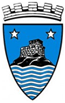 Oversiktskart Parkeringsalternativer ved møter og kurs på RådhusetAdresse: Rådhusgata 3, 4950 Risør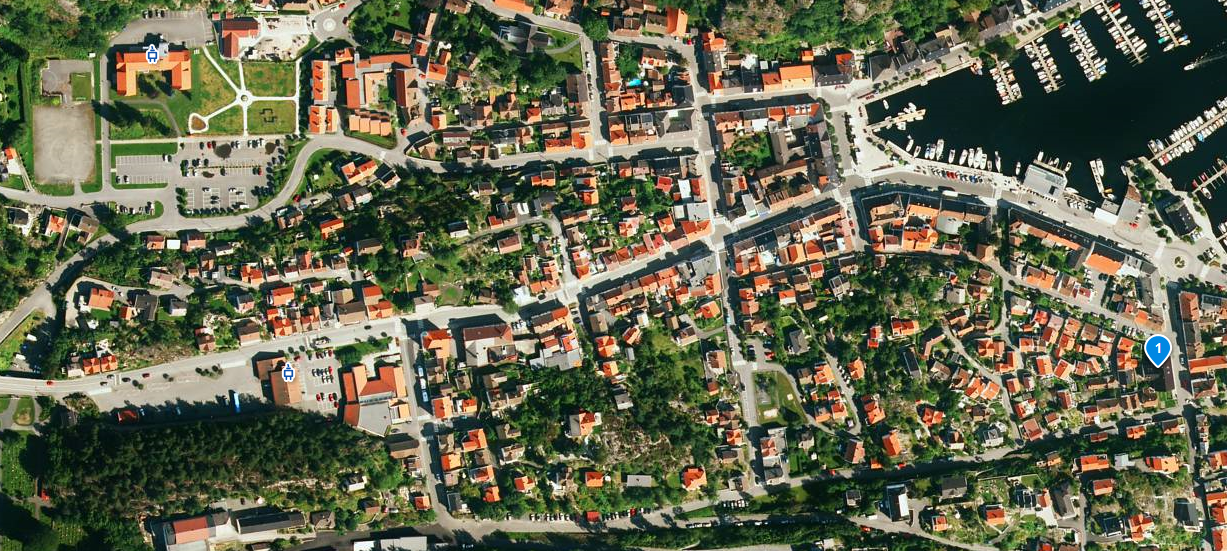 Rådhuset ligger ved denne markeringen:Vel møtt til Risør Rådhus!BRUKSANVISNING – KAFFETRAKTER 2 kolber Sett i kontakt og sett på trakteren.VIKTIG: La stå en stund – trakter MÅ bli varm først.Fyll kolbe med vann og hell vann i kaffetrakteren.Kaffemengde til 1 kolbe = 1 kaffekopp.BRUKSANVISNING – KAFFEMASKIN «RETT PÅ KANNA»Sett i kontaktMål opp 2 liter vannHell vann på kaffemaskinenKaffemengde = 1 krusTrykk på knapp «start»Maskinen sier ifra med et «pip» når kaffe er ferdigEtter bruk:- Skyll kolber/kaffekanner etter bruk, kast kaffefilter i søpla.- Trekk ut kontakt. Vår ref:Deres ref:Arkiv:       Løpenr.:   Dato:  /Løpenr.: LEIEKONTRAKT RISØR RÅDHUS1. etasje:Leien inkluderer bruk av toaletter kun i 1. etg.Lag / foreninger –Leiesats gjelder fram til kl. 16.00 på fredagerPrivat /bedrifterMøterom med kjøkkenkr. 723,-kr. 1.446,-Istandsetting/pynting av lokaler – ½ priskr.    723,-2. etasje:Leien inkluderer bruk av toaletter kun i 2. etg.Lag/foreningerPrivat/bedrifterLille- og storesal med kjøkkenkr. 4.192,-kr. 4.192,-Istandsetting/pynting av lokaler – ½ priskr. 2.096,-         kr. 2.096,-XSAMLET LEIESUMAnt.Typebetegnelse:30Middagstallerken30SuppetallerkenMøterom:5 bord(70  )(70  )30Asjett30 stoler30Kaffekopp30Skål2Potetfat4Serveringsfat2Sausenebb m/skål30Dessertskål5Vannmugge30Kniv30Gaffel30Suppeskje30Teskje30Dessertskje30Dessertgaffel10Serveringsskje5ServeringsgaffelDette er utstyr/inventar som tilDette er utstyr/inventar som tilDette er utstyr/inventar som tilDette er utstyr/inventar som til5Salatskjeenhver tid skal finnes i lokalet.enhver tid skal finnes i lokalet.enhver tid skal finnes i lokalet.enhver tid skal finnes i lokalet.2Sauseøse30HvitvinsglassFor å kunne klare dette, er vi ogsåFor å kunne klare dette, er vi ogsåFor å kunne klare dette, er vi ogsåFor å kunne klare dette, er vi også30Rødvinsglassavhengig av din hjelp.avhengig av din hjelp.avhengig av din hjelp.avhengig av din hjelp.30Cognacglass30PjolterglassVær vennlig og meld fra til utleierVær vennlig og meld fra til utleierVær vennlig og meld fra til utleierVær vennlig og meld fra til utleier30Likørglassved skader/mangler på utstyr ogved skader/mangler på utstyr ogved skader/mangler på utstyr ogved skader/mangler på utstyr og30Farrisglassinventar, slik at vi kan reparereinventar, slik at vi kan reparereinventar, slik at vi kan reparereinventar, slik at vi kan reparere5Fløtemuggeeller supplere dette fortest mulig.eller supplere dette fortest mulig.eller supplere dette fortest mulig.eller supplere dette fortest mulig.5Sukkerskål5Tannpirkerholder10LysestakePå forhånd takk.På forhånd takk.På forhånd takk.På forhånd takk.5TV-kanne5Saltbøsse5PepperbøsseAnt.Typebetegnelse:100Middagstallerken100SuppetallerkenStoresal:14 bord(80  )(80  )(80  )(80  )100Asjett65 stoler90KaffekoppMax antall120 pers100SkålLillesal:3 bord(75  )(75  )(75  )(75  )10Potetfat8 stoler10Serveringsfat3 sofaer8Sausenebb m/ skålMax antall70 pers100DessertskålRom v/2 bord(90  )(90  )(90  )(90  )10Vannmuggegarderobe6 stoler200Kniv200Gaffel100Suppeskje100Teskje100Dessertskje100Dessertgaffel10Serveringsskje10ServeringsgaffelDette er utstyr/inventar som tilDette er utstyr/inventar som tilDette er utstyr/inventar som tilDette er utstyr/inventar som tilDette er utstyr/inventar som tilDette er utstyr/inventar som til10Salatskjeenhver tid skal finnes i lokalet.enhver tid skal finnes i lokalet.enhver tid skal finnes i lokalet.enhver tid skal finnes i lokalet.enhver tid skal finnes i lokalet.enhver tid skal finnes i lokalet.5Sauseøse100HvitvinsglassFor å kunne klare dette, er vi ogsåFor å kunne klare dette, er vi ogsåFor å kunne klare dette, er vi ogsåFor å kunne klare dette, er vi ogsåFor å kunne klare dette, er vi ogsåFor å kunne klare dette, er vi også90Rødvinsglass (70+20 høye)avhengig av din hjelp.avhengig av din hjelp.avhengig av din hjelp.avhengig av din hjelp.avhengig av din hjelp.avhengig av din hjelp.100Cognacglass100PjolterglassVær vennlig å meld fra til utleierVær vennlig å meld fra til utleierVær vennlig å meld fra til utleierVær vennlig å meld fra til utleierVær vennlig å meld fra til utleierVær vennlig å meld fra til utleier100Likørglassved skader/mangler på utstyr ogved skader/mangler på utstyr ogved skader/mangler på utstyr ogved skader/mangler på utstyr ogved skader/mangler på utstyr ogved skader/mangler på utstyr og100Farrisglassinventar, slik at vi kan reparereinventar, slik at vi kan reparereinventar, slik at vi kan reparereinventar, slik at vi kan reparereinventar, slik at vi kan reparereinventar, slik at vi kan reparere10Fløtemuggeeller supplere dette fortest mulig.eller supplere dette fortest mulig.eller supplere dette fortest mulig.eller supplere dette fortest mulig.eller supplere dette fortest mulig.eller supplere dette fortest mulig.10Sukkerskål10TannpirkerholderPå forhånd takk!På forhånd takk!På forhånd takk!På forhånd takk!20Lysestake10TV-kanneEnhet eiendom og tekniske tjenesterEnhet eiendom og tekniske tjenesterEnhet eiendom og tekniske tjenesterEnhet eiendom og tekniske tjenesterEnhet eiendom og tekniske tjenesterEnhet eiendom og tekniske tjenester20Saltbøsse/pepperbøsseVIKTIG!VIKTIG!1.2.3.4.5.SALENE RYDDES. BORDER OG STOLER SETTES TILBAKE PÅ PLASS.DEKKETØY SKYLLES OG SETTES KLART. OPPVASKMASKIN ER LÅST OG SKAL KUN BRUKES AV RENHOLDER.MATRESTER OG AVFALL KASTES I BLÅ SØPPELCONTAINER UTE, TILHØRENDE RÅDHUSET.DØRER OG VINDUER KONTROLLERES OG LUKKES/LÅSES.ALT LYS SLUKKES.         Enhet eiendom og teknisk Nr. på kartParkeringsplassAvstand til RådhusetTidsbruk ved gangeParkeringsavgift døgn(Sjekk automat)1Tjenna700 meter5-7 min10 kr 1.9. - 30.4  25 kr 1.5. - 30.8 2Rutebilstasjonen600 meter4-5 minutterSamme som over3Hasdalen400 meter3 minutterSamme som over